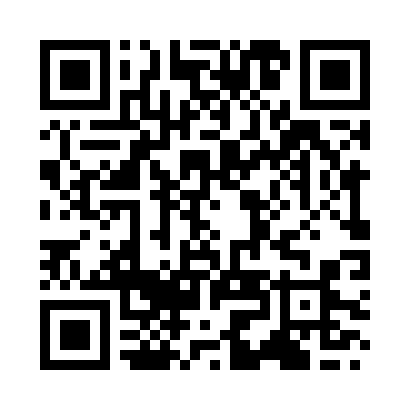 Prayer times for Mathura, Uttar Pradesh, IndiaWed 1 May 2024 - Fri 31 May 2024High Latitude Method: One Seventh RulePrayer Calculation Method: University of Islamic SciencesAsar Calculation Method: HanafiPrayer times provided by https://www.salahtimes.comDateDayFajrSunriseDhuhrAsrMaghribIsha1Wed4:165:4012:164:576:538:172Thu4:155:3912:164:576:538:183Fri4:145:3812:164:576:548:194Sat4:135:3812:164:586:558:195Sun4:125:3712:164:586:558:206Mon4:115:3612:164:586:568:217Tue4:105:3512:164:586:568:228Wed4:095:3512:164:586:578:239Thu4:085:3412:164:596:578:2410Fri4:075:3312:164:596:588:2411Sat4:065:3312:164:596:598:2512Sun4:055:3212:154:596:598:2613Mon4:055:3212:154:597:008:2714Tue4:045:3112:155:007:008:2815Wed4:035:3012:155:007:018:2816Thu4:025:3012:165:007:018:2917Fri4:025:2912:165:007:028:3018Sat4:015:2912:165:017:038:3119Sun4:005:2812:165:017:038:3220Mon3:595:2812:165:017:048:3221Tue3:595:2712:165:017:048:3322Wed3:585:2712:165:027:058:3423Thu3:585:2712:165:027:058:3424Fri3:585:2612:165:027:068:3525Sat3:575:2612:165:027:068:3526Sun3:575:2612:165:027:078:3527Mon3:575:2512:165:037:088:3628Tue3:575:2512:165:037:088:3629Wed3:575:2512:175:037:098:3730Thu3:575:2512:175:047:098:3731Fri3:575:2412:175:047:108:37